8th September 2020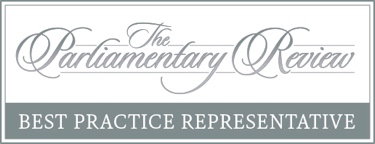 Dear Parents,Welcome to the start of the new school year! My name is Jack Beasley and I am the Gold Class teacher for 2020.  Below are some of the things we are learning this half-term in English & Maths:Overleaf you will find information about what we be learning in our topic ‘Why Did 1.5m Children Go On Holiday in 1939?’ Included in this are key knowledge and facts that will be covered as well as a list of key vocabulary and definitions.  Please ensure that your children are familiar with these words, including the spellings, as they will be using them throughout their topic.We will be holding this year’s curriculum meeting via Zoom.  Below are the details for this meeting:Please don’t hesitate to make an appointment to see me if you have any other questions.Yours Sincerely, Jack BeasleyGold Class TeacherEnglishMathsKey text: Goodnight Mister Tom by Michelle MagorianSpelling, Punctuation & Grammar:Word classesNoun typesPrepositional phrasesWriting:Historical narrativeDiscussion TextsReading:InferenceStructuring written comprehension answersWe will also be continuing to have daily Book Talk sessionsNumbers to 10 Million:Reading and writing numbers to 10 millionRounding numbersComparing and orderingUsing four operations on whole numbers:Using mixed operations (BIDMAS)Multiplying and dividing by 2 digit numbers Multiples, factors and prime numbersFractions:SimplifyingComparing and orderingAdding and subtractingMultiplying and dividingDate & TimeMeeting IDPasswordMonday 21st September at 4:00pm734 5782 5045S4cCnu